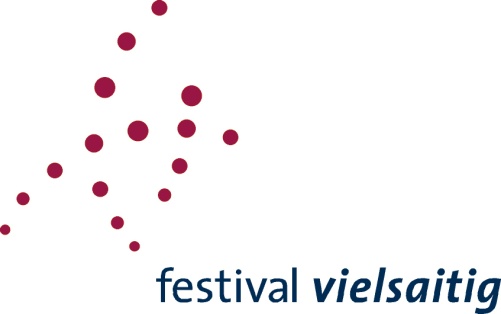 Festival vielsaitig
der Lauten- und Geigenbaustadt Füssen26.08. — 05.09.2020AUGENBLICKENun sind sie da, die „Augenblicke“, denen sich das 18. Festival vielsaitig verschrieben hat. Vom 26. August bis zum 5. September präsentiert Füssen seine immer wieder faszinierende Synthese aktueller künstlerischer Höchstleistungen und historischer Einblicke, die vornehmlich um die Geschichte des weithin berühmten Lauten- und Geigenbaus kreisen.Als sich das Festivalteam im vergangenen Jahr für die „Augenblicke“ entschied, hätte wohl niemand gewusst, wie schnell das Motto zum Fanal werden sollte: In jedem Augenblick musste neu entschieden werden, was wann wo würde stattfinden können – und so ist es uns eine ganz besondere Freude, dass wir unser beliebtes Füssener Festspiel jetzt mit seinen verbindlichen Programmen bekanntgeben dürfen. Die Eröffnung am 26. August liegt wie stets in den Händen, Bögen und Instrumenten des Verdi Quartetts. Das sechzehnsaitige Beratergremium des Festivals hat als Auftakt ein Jugendwerk von Franz Schubert ausgewählt, das im Leben des jungen Komponisten den Augenblick einer Weichenstellung markierte: das Streichquartett Es-dur D 87, das sein eben siebzehn Jahre alter Verfasser schrieb, als er von der Schule abging und sich, dem Vorbilde des Vaters folgend, selbst zum Volksschullehrer wollte ausbilden lassen. Wen die frühe Talentprobe des großen Sängers Schubert in dem einen oder anderen Augenblick etwa an die Quartettkunst Joseph Haydns erinnert, hört richtig – und mag ihn vielleicht auch in der gelösten Einfachheit erahnen, die Johannes Brahms Jahrzehnte später in seinem a-moll-Quartett op. 51 Nr. 2 gefunden hat, mit dem das Verdi Quartett das erste Festspielkonzert beschließt. Auch am nächsten Tag gibt es außergewöhnliche Augenblicke: Avi Avital, der erste Mandolinist, der für einen Grammy nominiert wurde, demonstriert im Kaisersaal, dass das volkstümliche Instrument weit mehr an virtuosen und emotionalen Möglichkeiten zu bieten hat, als man hinter seinem bescheidenen Corpus vermuten sollte. Gemeinsam mit dem Jazzpianisten Omer Klein widmet Avi Avital sich der Musik von Johann Sebastian Bach, aber auch eigenen Jazzkompositionen, israelischen Liedern und Improvisationen  –  hier wird grenzenlos musiziert. Am 29. August verzaubert der junge Schlagzeuger Ti-Hsien Lai mit den weichen, rhythmisch vielsaitigen Klängen seiner Marimba. Der junge Percussionist ist Preisträger nationaler und internationaler Wettbewerbe, darunter Semifinalist des August-Everding Musikwettbewerbes 2016 und der International Marimba Festival Congress & Competition in Bamberg.Zwei Tage später ist das Verdi Quartett im langjährig erprobten Zusammenspiel mit Hatem Nadim zu hören, der den Abend mit einer humorvollen Reverenz an den Jubilar des Jahres Ludwig van Beethoven mit dem Rondo „Wut über den verlorenen Groschen“ eröffnet, worauf das konzentrierte siebte Streichquartett von Dmitri Schostakowitsch erklingt. Insbesondere bei dieser Werkgattung orientierte sich der russische Komponist an seinem Vorbild Beethoven. Mit Robert Schumanns wegweisendem Klavierquintett Es-dur op. 44, einem kammermusikalischen Meilenstein, entfesseln die Musiker zum Konzertabschluss eine enthusiastische Feier des Lebens von gerade symphonischem Zuschnitt.Ganz andere Momente sind für den 1. September zu erwarten, wenn die Musiker des Jazztrios TRI das würdige Interieur des Kaisersaals mit ihrem Groove und Swing in einen veritablen Club verwandeln. Tags drauf hat das Leipziger Streichquartett drei seiner „Lokalgrößen“ im Programm, deren Wirken in der sächsischen Messestadt seinerzeit unvergessliche Augenblicke bescherte: Johann S. Bach, Niels W. Gade und Felix Mendelssohn. Am 3. September widmen sich der Cellist Julian Steckel und sein Klavierpartner Matthias Kirschnereit drei überragenden Gestalten der Musikgeschichte: Robert Schumann, Dmitri Schostakowitsch und Ludwig van Beethoven.Aus England kommt im Anschluss das Ensemble Red Priest, das sich nach dem „Prete rosso“, dem rothaarigen Geistlichen Antonio Vivaldi benannt hat und die Aufführungskunst barocker Musik neu definiert. Unter der Überschrift Die barocken Bohèmiens stellen die vier Musiker am 4. September ausgewählte Werke des 18. Jahrhunderts vor, die ganz unmissverständlich von den leidenschaftlichen Klängen der damaligen Zigeuner beeinflusst wurden. Und das sind nur einige der überraschenden Augenblicke aus Klassik, Jazz und Weltmusik, die zum Verweilen einladen, weil sie so schön sind: Zu den neun Doppelkonzerten gibt es wie immer Meisterklassen, den Treffpunkt Geigenbau und Vorträge!Den jeweils aktuellen Stand des Programms können Sie unserer regelmäßig aktualisierten Webseite: www.festival-vielsaitig.fuessen.de entnehmen.
Tickets bei Füssen Tourismus, telefonisch bei der Allgäuer Zeitung unter 0831/206-5555 oder online unter www.allgaeuticket.de.Aktuelle Hinweise:Die Veranstaltungen des Festivals vielsaitig Füssen finden dieses Jahr ohne Pause und ohne Pausenbewirtung statt. Die Konzerte dauern ca. 1 Stunde. Der Bestuhlungsplan richtet sich nach den aktuellen behördlichen Vorgaben. Durch die derzeitigen Abstandsbestimmungen gibt es pro Konzert nur ein begrenztes Kartenkontingent. Bitte sichern Sie sich Ihre Eintrittskarte deshalb frühzeitig!Veranstalter und Informationen: Kulturamt der Stadt Füssen, Lechhalde 3, 87629 Füssen, 
Tel. + 49 (0) 8362 903146, kultur@fuessen.de, www.festival-vielsaitig.fuessen.deKonzerte im Kaisersaal des Barockklosters St. Mang 
(Konzertdauer ca. 60-70 Minuten, ohne Pause)Mittwoch 26.08.2020, 18.00 & 20.30 UhrVerdi Quartett Donnerstag 27.08.2020, 18.00 & 20.30 UhrAvi Avital (Mandoline) & Omer KleinSamstag 29.08.2020, 18.00 & 20.30 UhrTi-Hsien Lai (Marimba, Schlagzeug) Montag 31.08.2020, 18.00 & 20.30 UhrVerdi Quartett & Hatem Nadim Dienstag 01.09.2020, 18.00 & 20.30 UhrTRI – JazztrioMittwoch 02.09.2020, 18.00 & 20.30 UhrLeipziger Streichquartett Donnerstag 03.09.2020, 18.00 & 20.30 UhrMatthias Kirschnereit & Julian Steckel (Klavier & Violoncello) Freitag 04.09.2020, 18.00 & 20.30 UhrRed Priest Samstag 05.09.2020, 18.00 & 20.30 UhrAbschlusskonzert Meisterkurse Änderungen vorbehalten.Fotoangaben: Avi Avital, Foto Zohar RonMatthias Kirschnereit, Foto Maike HelbigLeipziger Streichquartett, Foto: Volkmar HeinzRed Priest, Foto John GrahamJulian Steckel, Foto Marco BorggreveTi-Hsien Lai, Foto KünstlerTri-Jazztrio, Foto Vincent SimaVerdi Quartett, Foto Kulturamt Füssen/StudioSamerKloster St. Mang und Hohes Schloss, Foto © Robert KlingerStadtansicht Füssen vom Lech, Foto FTM Fotostudio Samer, Füssen